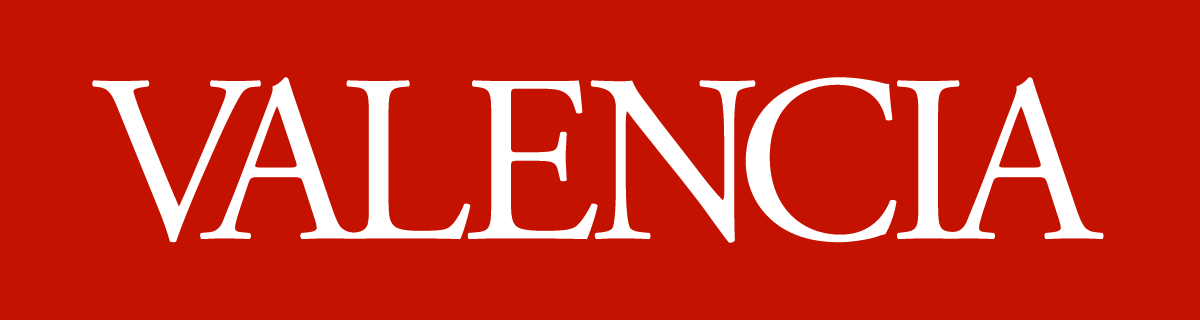 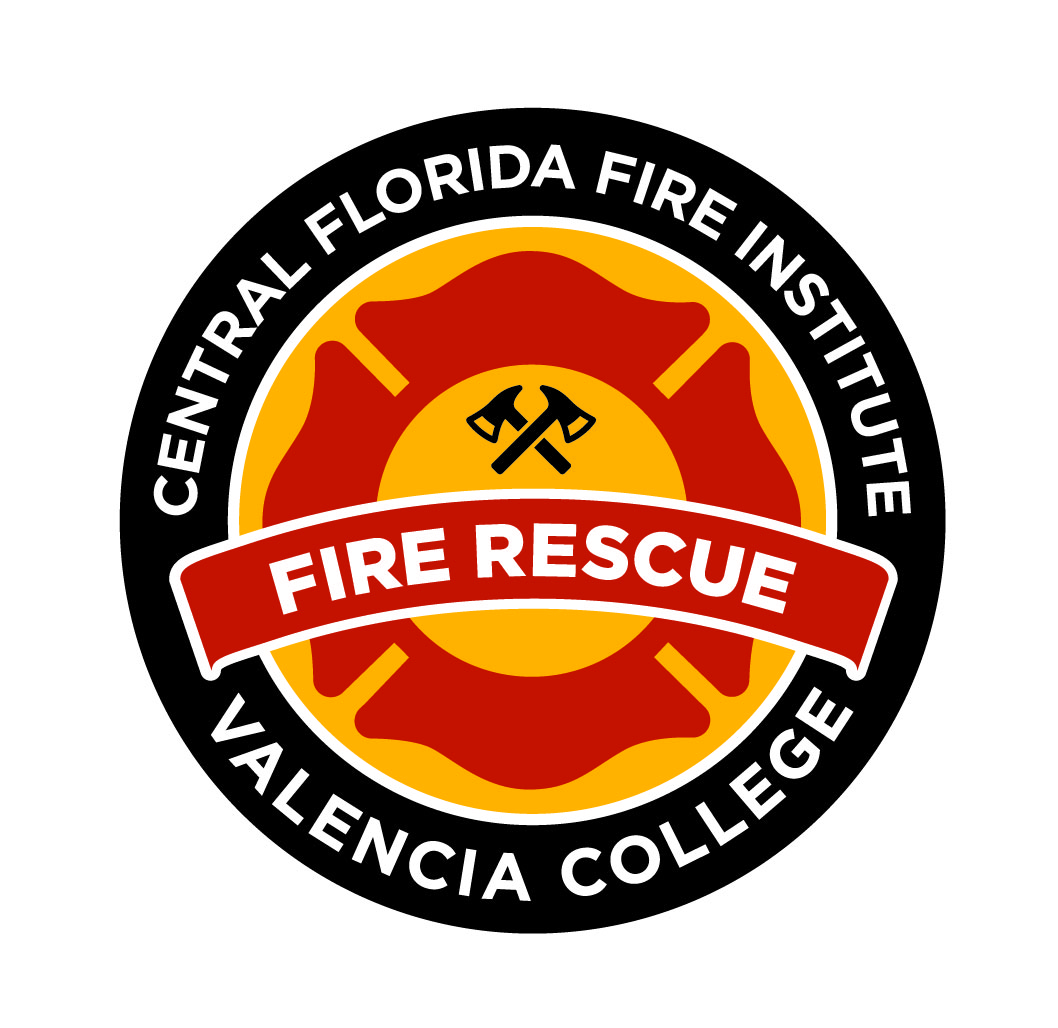 COURSE SYLLABUSTerm and year- Fall 2013Course name/number – Private Fire Protection Systems I- FFP 1540Instructor name: John W. GlassInstructor office/phone/contact: Office- Room 1-141 A CJI Bldg.    8600 Valencia College Lane    Orlando, FL   32825Phone: 407-582-8260Email: jglass12@valenciacollege.eduCourse Description                                                                                                               This is a study of Private Fire Protection and Detection Systems such as sprinkler and standpipe systems, chemical extinguishing systems, and detection systems and devices.  Each system is discussed as to its need, construction, preventative maintenance and individual uses.                                                                                                    No. credit hours- 3Prerequisites and Co-requisites                                                                                                        none                                                                                                                                                       Basic knowledge of computer use and word processing skills are needed in order to fulfill the requirements for this course.  As noted in “Educational Materials and Resources Needed”, students will also be required to download and use software that is needed for course content and course utilization.Valencia Student Competencies:The four basic student competencies are:ThinkValueActCommunicateTo review these competencies go to the following website. Right click the link and choose open hyperlink.http://valenciacollege.edu/competencies/Instructor office hours/appointments:My office hours are Monday through Friday 0800 to 1700 at 407-582-8260. Please leave a message if I am not available. The best way to contact me is via email which I will respond to within 24 hours. I usually check the course once a day on weekends.Please call or email if you would like to set up an appointment to see me. I will be readily available for any of your concerns or problems.Since this is also a combination online/classroom course you will, of course, see me in class, so please communicate with me before or after class meeting times.Educational materials and resources needed:Required Text: Text #1- Fire Inspection and Code Enforcement, ISBN: 978-0-87939-348-9, 7th ed., 2009, 892 pages, Fire Protection Publications, IFSTSA, item # 36741                                                                                                                                                                                    Text #2- Fire Detection and Suppression Systems, ISBN: 978-0-87939-398-4: 4th Edition, Year: 2011, Pages: 288, IFSTA Item Number: 36558SystemsText #1 is available in an electronic version.  Please contact the publisher at the following website:Right click the link and choose open hyperlink.https://shop.ifsta.org/product_info.php/cPath/109/products_id/70856Text #2 is available in an electronic version.  Please contact the publisher at the following website:Right click the link and choose open hyperlink.https://shop.ifsta.org/product_info.php/cPath/109/products_id/70871Microsoft Office or other word processing software – Student or professional versions- Word, Excel, Access – 2003, 2007 or 2010 versions If students do not have access to MS Office, students can download OpenOffice (free) at http://www.openoffice.us.com/ which will give students access to word processing, spreadsheets and databasesRight click the link and choose open hyperlink.Because this is an online and classroom course, students will be expected to explore interactive, media-rich websites using the internet. Some may use multimedia components, such as audio tracks, video, etc. The multimedia features provide a richer experience for the viewer by using sound and movement to make content come alive. Your computer should have a sound and video card. Some of these sites require you to download special software programs called plug-ins. Plug-ins allow your web browser (Internet Explorer, Firefox, Netscape Navigator, etc.) to view or play certain types of files. The plug-ins are free and download quickly. You will be supplied with instructions letting you know if and when you need to use these applications. You can obtain the free downloads or plug-ins such as Adobe Acrobat Reader, Macromedia Flash Shockwave Player or other free software, online.Recommended  (NOT required) supplemental  materials:National Fire Protection Association. (2008) Fire Protection Handbook. (20th edition)   (Volumes 1-2). Quincy, Massachusetts.   Diamantes, D.  (2011) Principles of Fire Prevention.  (2nd edition). Delmar/Cengage Publishers. Course Outcomes                                                                                                                 Upon successful completion of this subject, the student will demonstrate the ability to: Describe how standards, codes and permits affect the duties and authority of a fire prevention inspector.Explain fire chemistry and behavior as it relates to fire inspection practices.  Describe construction types, occupancy classifications, building components, and building materials as defined by the model building and fire codes.Describe the use and inspection of water based (sprinklers, standpipes, water mist, water spray, etc.) and non-water based (wet and dry chemical, fire extinguishers, CO2, clean agent, gaseous agents, etc.) fire protection systems and  technologies. Identify fire detection, fire alarm, and smoke control/management systems.Identify fire hazards and violations to the various codes and standards and how they can be corrected.Identify the use, storage, transportation and inspection of hazardous materials and hazardous conditions in relation to fire prevention. Discuss the skills, practices, knowledge and abilities needed for a fire prevention inspector. Course Learning ObjectivesWeek 1Chapter 1- Duties and AuthorityCompare and contrast public and private inspection organizations. Explain the duties of NFPA® 1031 Level I inspectors. Describe the categories of inspections. Describe the legal guidelines of inspectors. Compare the types of laws at federal, state/provincial, and local levels that apply to fire and life safety inspections. Discuss the legal status of both the public- and private-sector inspector. Discuss general liability considerations of all inspectors. Describe how right of entry is limited and permitted by the law. Chapter 2- Standards, Codes and PermitsCompare and contrast codes and standards. Explain the meaning of the term consensus standard. Discuss the organizations that develop national consensus standards. Describe a model code. Describe how codes and standards are kept current. Describe performance-based options. Explain how codes are developed locally. Explain the code adoption process. Explain the appeals process. Describe the code enforcement process. Describe the inspector’s role in the prosecution process. Participate in a legal proceeding.Describe the permit process. Recognize the need for a permit. Week 2Chapter 3- Fire BehaviorDescribe physical and chemical changes of matter related to fire. Describe the four elements of the fire tetrahedron. Explain how the physical states of fuel affect the combustion process. Explain how oxygen concentration affects the combustion process.Explain the difference between heat and temperature. Describe sources of heat energy. Discuss the transmission of heat. Explain the self-sustained chemical reaction involved in the combustion process. Describe common products of combustion. Distinguish among classifications of fires. Describe the stages of fire development within a compartment. Summarize factors that affect fire development within a compartment. Describe methods used to control and extinguish fire. Chapter 4- Construction Types and Occupancy ClassificationsDescribe each of the construction types defined by the model codes.Explain the purpose of occupancy classifications. Compare the occupancy classification groups used by the three main building codes. Describe the types of uses classified as assembly by the model building codes. Describe business and educational occupancies. Compare the factory, industrial, and high-hazard occupancies defined by each model code. Compare the International Code Council® (ICC®) institutional occupancies to the NFPA® occupancy classifications. Describe various institutional occupancies.Explain the primary concern or hazard found in day-care occupancies. Describe the hazards usually associated with mercantile occupancies. Compare each of the residential occupancy classifications. Describe storage, utility, and miscellaneous occupancies. Determine the occupancy classification of a single-use occupancy. Week 3Chapter 5- Building Construction: Materials and Structural SystemsDiscuss the common construction materials used in the building of structures. Describe the common forms of wood products. Describe the methods used to reduce the combustibility of wood. Describe the forms in which masonry materials are produced. Discuss the use of concrete as a building material. Compare the advantages and disadvantages of steel as a construction material.Discuss the use of other metals as construction materials. 	Describe the uses of glass in construction.Explain the use of gypsum board in building construction. Discuss the use of plastic construction materials. Explain the uses, advantages, and disadvantages of fabric as a construction material.	Describe the uses and advantages of concrete in construction of buildings. Explain how steel components are used in construction. Describe the use of masonry construction. Describe the use of wood construction. Chapter 6- Building Construction: ComponentsDiscuss fire walls. Identify a party wall. Describe fire partitions and their purpose. Describe the use of a curtain wall. Discuss roof types and roof coverings. Discuss various characteristics of floors. Describe common characteristics of ceilings. Describe types of stairs and their common components. Explain how stairs are protected when used as part of the means of egress. Differentiate among doors based on the type of operation. Describe doors by their style and construction. Explain how fire doors are classified based on the model building codes. Differentiate among fire doors based on the type of construction and operation. Describe types of windows and their common configurations. Explain how interior finishes can contribute to fire spread. Explain how elevators are designed to decrease the chance of fire spread.Describe moving stairs and how they are protected to prevent fire spread. Explain fire protection considerations of utility chases and vertical shafts. Describe the components of a heating, ventilating, and air-conditioning (HVAC) system. Discuss conveyor and electrical systems found in building construction. Week 4Chapter 7- Means of EgressDescribe the parts of a means of egress system. Describe the term public way. Describe means of egress components. Discuss exit illumination and markings. Explain the importance of establishing occupant load. Determine occupant load of a single-use structure. Chapter 8- Water Supply Distribution SystemsExplain the difference between public and private water supply distribution systems. Describe the components of a public water supply system. Describe the differences between a wet-barrel fire hydrant and a dry-barrel fire hydrant.Describe the NFPA® hydrant marking system. Describe private water supply distribution systems. Explain the reasons for performing water supply analyses. Describe the items that an inspector will look for when performing a fire hydrant inspection. Describe the use of a pitot tube and gauge during a fire hydrant flow test.Explain the formula for computing the flow from a hydrant. Describe the steps for testing multiple hydrants. Describe the precautions necessary when performing a fire-flow test.Describe the types of obstructions that may exist in a water supply distribution system. Describe the process of determining fire flow using the graphical analysis method. Describe the process of determining fire flow using the mathematical method. Determine fire flow and conduct a fire flow test. Week 5Chapter 9- Water-Based Fire-Suppression SystemsDescribe basic automatic sprinkler systems.Discuss types and variations of automatic sprinkler systems. Describe the components of an automatic sprinkler system. Compare standard and residential sprinkler systems. Describe water spray fixed fire-suppression systems. Explain water mist systems. Describe foam-water systems. Describe standpipe and hose systems. Describe stationary fire pumps. Describe inspections of sprinkler systems. Inspect sprinkler systems. Chapter 10 – Special-Agent Fire-Extinguishing Systems and ExtinguishersDescribe the locations that special-agent fire-extinguishing systems might protect. Compare application methods of dry-chemical fire-extinguishing systems. Describe dry-chemical fire-extinguishing agents. Explain the operation of dry-chemical fire-extinguishing system components. Describe inspection procedures for dry-chemical fire-extinguishing systems. Describe locations that wet-chemical fire-extinguishing systems are intended to protect. Describe inspection procedures for a wet-chemical fire-extinguishing system. Explain how clean-agent fire-extinguishing systems control fire. Compare the benefits and limitations of carbon dioxide fire-extinguishing systems. Describe the three means of actuation of carbon dioxide fire-extinguishing systems. Explain the methods foam uses to extinguish fire. Describe each of the types of foam systems. Discuss foam generation and foam proportioning and expansion rates. Compare the specific types of foam concentrates. Discuss foam proportioners and their inspection and testing requirements. Describe the requirements that portable fire extinguishers should meet to be effective. Explain the fire extinguisher rating system. 	Compare the benefits and limitations of fire-extinguishing agents.Describe the types of portable fire extinguishers based on agent expellant methods. Discuss the selection and location of extinguishers. Describe the occupancy classifications used to determine the distribution of portable fire extinguishers. Describe installation, placement, and mounting requirements for portable fire extinguishers. Describe the inspection procedures for portable fire extinguishers. Inspect extinguishing systems and fire extinguishers.	Week 6Chapter 11- Fire Detection and Alarm SystemsExplain the function of each of the fire-detection and alarm system components. Explain the purpose of automatic alarm-initiating devices. Describe the operation of the various types of fixed-temperature heat detectors. Describe the operation of the various types of rate-of-rise heat detectors. Describe the operation of the various types of smoke detectors. Describe the operation of the flame detector. Describe the operation of fire-gas detectors. Discuss combination detectors, water-flow devices, and tamper switches. Describe the general requirements for manual alarm-initiating devices. Compare the operation of the single-action and double-action manual pull station devices. Discuss the purpose and characteristics of fire-alarm signaling systems. Compare each of the basic types of protected premises systems. Discuss the use and types of auxiliary fire alarms. Compare the operation of proprietary, central station, and remote receiving systems. Explain the operation of emergency voice/alarm communication and parallel telephone systems.Describe a fire detection and alarm systems service test.Describe the inspection and service test for alarm-initiating devices and fire alarm control panels.Discuss inspection requirements and timetables. Inspect alarm systems. Chapter 12- Fire Hazard RecognitionDescribe unsafe behaviors that can cause fires. Identify unsafe conditions that can create fire hazards. Discuss electrical conditions that can create fire hazards. Compare bonding and grounding. Discuss material storage facilities as they relate to fire hazards. Discuss the fire hazards of heating, ventilating, and air-conditioning (HVAC) equipment and systems. Describe each of the types of heating and cooling appliances. Identify conditions in commercial kitchens that constitute a fire hazard. Identify fire risks in commercial kitchens. Discuss industrial furnaces and ovens. Discuss conditions to look for in inspecting facilities that contain powered industrial trucks. Discuss the fire hazards of tents and air-supported membrane structures. Determine operational readiness of fire protection systems.Week 7Chapter 13- Site AccessExplain the importance of fire lanes and fire apparatus access roads. Describe the requirements of dead-end access roads. Describe methods used to mark fire lanes and fire apparatus access roads. Describe common access problems found at construction and demolition sites. Discuss potential barriers to exterior access. Describe obstructions to the interior of a structure. Inspect fire department access.Chapter 14- Hazardous Materials: Descriptions and Identification MethodsIdentify examples of commercial occupancies that are probable locations for significant quantities of hazardous materials.Compare the characteristics of flammable and combustible liquids. Describe characteristics of compressed and liquefied gases. Discuss cryogenic liquids. Discuss flammable solids. Identify the hazards associated with toxic materials. Discuss oxidizers.Discuss radioactive and corrosive materials. Describe explosives and blasting agents. Describe the basic information that must be included on a U.S. safety data sheet (SDS).Describe transportation placards, labels, and markings. Discuss other types of markings that may be found on hazardous materials. Describe the NFPA® 704 marking system for hazardous materials. Compare the resource guidebooks that are available for dealing with hazardous materials. Discuss the Canadian Dangerous Goods System for classifying hazardous materials. Compare the Mexican Hazardous Communication System with the systems used by the U.S. and Canada. Week 8Chapter 15- Hazardous Materials: Storing, Handling, Dispensing, Transporting, Using, and DisposingDiscuss fixed-site storage tanks. Discuss non-bulk packaging. Discuss bulk packaging. Identify the common types of railroad cars that carry hazardous materials. Identify the various types of cargo tank trucks that transport hazardous materials.Identify the various types of intermodal containers that transport hazardous materials. Describe code considerations for the storage of hazardous materials.Describe code considerations for the safe handling of hazardous materials. Describe code considerations for the safe dispensing of hazardous liquids and gases. Describe code considerations for the safe transportation of hazardous materials. Describe code considerations for the safe use of hazardous materials. Describe code considerations for the safe disposal of hazardous materials. Chapter 16- Plans Review and Field VerificationsDiscuss the need for a plans review.Describe each of the four main types of plan views. Describe the types of system plans that require review. Discuss field verification inspections. Chapter 17- Inspection ProceduresDiscuss the three interpersonal communication skills that inspectors should possess. Describe the various elements of inspection preparation. Describe general inspection practices.Explain how photographs are important to the inspection process. Discuss inspection checklists and drawings. Discuss safety-related factors that can be affected by a change in occupancy. Discuss final interviews. Describe inspection-related letters and reports. Discuss follow-up inspections. Describe the elements of an emergency evacuation plan. Describe emergency evacuation drills. Evaluate an evacuation drill. Describe the process for handling complaints.Explain the information that should be contained in a complaint form.Respond to a citizen complaint. Compare the various types of written communications that inspectors must prepare. Describe the files and records of the inspection organization. Conduct a field inspection. Methods of Instruction                                                                                                      The following methods of instruction will be utilized in this course:Classroom PresentationsOnline presentationsVideosE-learning Online resourcesHands on practicum will occur during class timesSite visits (will occur with classroom sessions- dates, places, and times TBA)Practice quizzesEvaluation                                                                                                               The assessment means and percentages for the course are as follows:Rubrics are provided with each learning evaluation in the course when appropriate.There will be online practice quizzes to assist you with course content. The practice quizzes will not be timed nor graded and are strictly for your use to assist you with understanding and learning content.All coursework will be considered as part of your final grade. Therefore if no work is submitted for a deliverable, then a grade of 0 will be earned. Your overall grade is cumulative and will depend on the quality and quantity of coursework that is submitted.AttendanceThis is an online and classroom blended course, therefore attendance will be taken, when the classroom portion is scheduled. For your online portions of this course you will be required to login to the course on a regular basis.  This will be monitored by the instructor. In a typical 3 credit hour classroom setting, for 16 weeks, students are expected to attend classes for 3 hours per week and complete at least 3 hours of work outside the classroom in order to be successful. Because this is a blended course for 8 weeks, in order to be successful, you will be required to complete online tests and online discussion forums in a timely manner.  In the classroom you will be required to take practical examinations in the class. You will be expected to attend a 3 hour classroom session per week (either Tuesday or Wednesday) and complete online work outside the classroom. The student will be expected to become actively engaged in the learning process and the expectation is that the student spends at least 6 to 12 hours per week for this course. This includes such things as attending class, reading the texts, reviewing and downloading presentations, participating in discussion forums, reviewing online resources, taking tests and practice quizzes, etc. The course requires you to take an online test and participate in in an online discussion by October 25th.  In order to take the tests and quizzes you must download Respondus LockDown browser. This is explained in the course syllabus and in the introductory video for this course. If you do not complete these two items by the due dates you may be withdrawn from the class. The Drop Deadline for the College is October 25th.  Please make sure you have completed these two deliverables by the due dates, if you do not want to be dropped from the course as a no-show.WITHDRAWAL: Per Valencia Policy 4-07 (Academic Progress, Course Attendance and Grades, and Withdrawals), a student who withdraws from class before the established deadline for a particular term will receive a grade of “W. A student is not permitted to withdraw after the withdrawal deadline.   A student who is withdrawn by faculty for violation of the class attendance policy will receive a grade of “W”.  Any student who withdraws or is withdrawn from a class during a third or subsequent attempt in the same course will be assigned a grade of “F”.   Please refer to the website below for important academic policies and dates.Right click the link and choose open hyperlink.http://valenciacollege.edu/businessoffice/documents/AcademicPoliciesandProcedures.pdfhttp://valenciacollege.edu/calendar/I sincerely want you to be successful in this class but how much value and information you obtain from this class will depend upon your level of participation and engagement.Grading PolicyGrade Rating Quality Points (per credit)* These grades do not affect GPA but will affect academic honors and do count as attempts.Academic Policies and Procedures                                                                                     To review Valencia’s academic policies and procedures please go to the following website.Right click the link and choose open hyperlink.http://valenciacollege.edu/businessoffice/documents/AcademicPoliciesandProcedures.pdfPlease also review the above website for other student resources and information concerning online learning.Makeup Policy for Deliverables and Other Assignments:                                               Please know that all deliverables have due dates and are expected to be completed by the due date.  Just as what expected in the professional world and what would be expected of you as an employee, certain expectations will be maintained in this course.  Therefore, you will be treated as a professional and deliverables are required at specific dates as outlined in the course calendar and schedule.  If you cannot complete a deliverable(s) by the due date, then please contact the instructor as soon as possible.  If the circumstances exist and the situation is something that is beyond your control, then time will be allowed for you to complete the deliverable.  Please contact the instructor as soon as possible if you happen to be in this situation. Makeups will be allowed at the discretion of the instructor.Student Code of ConductValencia Community College is dedicated not only to the advancement of knowledge andlearning but is concerned with the development of responsible personal and social conduct.By enrolling at Valencia Community College, a student assumes the responsibility forbecoming familiar with and abiding by the general rules of conduct. The primaryresponsibility for managing the learning environment rests with the faculty. Students whoengage in any prohibited or unlawful acts that result in disruption of a course (online or classroom) or inappropriate behavior directed at another student or the instructor may be subjected to disciplinary action. Violation of any expected course protocol or Valencia’s rules may lead to disciplinary action up to and including expulsion from Valencia. Disciplinary action could include being withdrawn from class, disciplinary warning, probation, suspension, expulsion, or other appropriate and authorized actions. You will find the Student Code of Conduct in the current Valencia Student Handbook.Please refer to the website below so you can be familiar with the Student Code of Conduct.Right click the link and choose open hyperlink.http://valenciacollege.edu/oit/learning-technology-services/student-resources/academic-integrity/Academic honestyAll forms of academic dishonesty are prohibited at Valencia Community College. Academic dishonesty includes, but is not limited to, plagiarism, cheating, furnishing false information, forgery, alteration or misuse of documents, misconduct during a test situation, and misuse of identification with intent to defraud or deceive. All work submitted by students is expected to be the result of the student’s individual thoughts, research and self-expression. Whenever a student uses ideas, wording or organization from another source, the source shall be appropriately acknowledged. Students shall take special notice that the assignment of course grades is the responsibility of the student’s individual professor. When the professor has reason to believe that an act of academic dishonesty has occurred, and before sanctions are imposed, the student shall be given informal notice and an opportunity to be heard by the professor. Any student determined by the professor to have been guilty of engaging in an act of academic dishonesty shall be liable to a range of academic penalties as determined by the professor which may include, but not be limited to, one or more of the following: loss of credit for an assignment, examination or project; a reduction in the course grade; or a grade of “F” in the course. At the option of the professor, the campus provost may be furnished with written notification of the occurrence and the action taken. If such written notice is given, a copy shall be provided to the student. Students guilty of engaging in a gross or flagrant act of academic dishonesty or repeated instances of academic dishonesty shall also be subject to administrative and/or disciplinary penalties which may include warning, probation, suspension and/or expulsion from the college. Obviously this discussion has been based on academic dishonesty and inappropriate behavior but I expect, as you should also expect, for everyone, including me, to act in a professional, courteous and fair manner. We are all professionals and any kind of behavior that is not professional will not be acceptable.Learner SupportPlease visit the following webpage so you can know what resources are readily available to assist you with online learning.  Right click the link and choose open hyperlink.http://valenciacollege.edu/oit/learning-technology-services/student-resources/Please visit the following webpage to assist you with a variety of support topics such as:Tutoring and Academic HelpAdvising ServicesStudent Success CourseOnline Resources, etc.Right click the link and choose open hyperlink.http://valenciacollege.edu/learning-support/Blackboard ResourcesRight click the link and choose open hyperlink.http://www.blackboard.com/Platforms/Learn/Resources/Accessibility.aspxStudents with DisabilitiesStudents with disabilities who qualify for academic accommodations must provide anotification from the Office for Students with Disabilities (OSD) and discuss specific needswith the instructor, preferably during the first two weeks of class. The Office for Studentswith Disabilities determines accommodations based on appropriate documentation ofdisabilities. The East Campus Office is located in Building 5, Room 216.Please visit the following webpages to learn more about the resources available for accessibility and students with disabilities.     Right click the links and choose open hyperlink.                                                                                                                                     http://valenciacollege.edu/osd/ats.cfmhttp://valenciacollege.edu/osd/      Course SchedulePrivate Fire Protection Systems I- FFP 1540Note: All class sessions will occur on Tuesday and Wednesday from 0900 to 1200 in Room    1-141 in the CJI Building at 8600 Valencia College Lane.  You are required to attend either Tuesday or Wednesday (shift friendly). The information that is presented Tuesday will be repeated that same week on Wednesday.                                                                                                              Note: This schedule and course syllabus may be subject to change. Students will be notified if any changes take place.Schedule Information.Please print and review the course schedule above. The course website also contains a course schedule of deliverables that will also assist you with being on time with the deliverables and your success in the course.2 Online Discussion Forums @ 5% each10%7 Online Tests- @ 10% each70%4 Classroom Practical Exams @ 5% each20%Total100%Letter Grade EarnedGrade RatingQuality Points EarnedRange of Percentage of Points EarnedA Excellent490% - 100%B Good380% - 89%C Average270% - 79%D Passing Below Average160% - 69%F Failure0< 60%* I Incomplete 0See note below*W Withdrawal 0See note below*WN Withdrawal No Show 0See note below* X Audit 0See note below* AR Administrative Refund 0See note below* MR Military Refund 0See note below* M No Grade Submitted 0See note belowDates, Readings and ResourcesLearning/Grading ActivitiesWeek 1 – October 19 to October 26, 2013.    Text #1 Reading- Fire Inspection and Code Enforcement -Chapters 1 and 2.Chapter 1- Duties and AuthorityChapter 2- Standards, Codes and PermitsReview all the documents and items in the START HERE tab.Read all the Course Documents and information pertaining to this course. Review the documents and information in Week 1 under the Weeks 1-8 tab. Review all documents and information in Learning Activities and Graded Activities.Read Chapters 1and 2 in text #1.                                                          Print the power points to take notes.                                                   5. Participate in the Introductory Discussion Forum by 10/21/13.               6. Take the Introductory Test by 10/25/13.                                               7. Attend class on Tuesday or Wednesday.Dates, Readings and ResourcesDates, Readings and ResourcesLearning/Grading ActivitiesWeek 2- October 27 to November 2, 2013.   Text #1 Reading- Fire Inspection and Code Enforcement- Chapters 3 and 4.Chapter 3- Fire BehaviorChapter 4- Construction Types and Occupancy Classifications -pages 118- 148 onlyWeek 2- October 27 to November 2, 2013.   Text #1 Reading- Fire Inspection and Code Enforcement- Chapters 3 and 4.Chapter 3- Fire BehaviorChapter 4- Construction Types and Occupancy Classifications -pages 118- 148 onlyRead all the Course Documents and information pertaining to this course.  Review the documents and information in Week 2 under the Weeks 1-8 tab.                                Review all documents and information in Learning Activities and Graded Activities.                                          Read Chapters 3 and 4 in text #1.  Print the power points to take notes.  4. Take the practice quiz before taking the test.                                                  5. Complete test #1 by 10/27/13.                    6. Participate in Discussion Forum #1 by 11/1/13.                                                       5. Attend class on Tuesday or Wednesday.                                                                        Read all the Course Documents and information pertaining to this course.  Review the documents and information in Week 2 under the Weeks 1-8 tab.                                Review all documents and information in Learning Activities and Graded Activities.                                          Read Chapters 3 and 4 in text #1.  Print the power points to take notes.  4. Take the practice quiz before taking the test.                                                  5. Complete test #1 by 10/27/13.                    6. Participate in Discussion Forum #1 by 11/1/13.                                                       5. Attend class on Tuesday or Wednesday.                                                                        Dates, Module Readings and ResourcesLearning/Grading ActivitiesWeek 3- November 3 to November 9, 2013Text #1 Reading- Fire Inspection and Code Enforcement - Chapters 5 and 6.Chapter 5- Building Construction: Materials and Structural SystemsChapter 6- Building Construction: Components Read all the Course Documents and information pertaining to this course.  Review the documents and information in Week 3 under the Weeks 1-8 tab.  Review all documents and information in Learning Activities and Graded Activities.                                 Read Chapters 5 and 6 in text #1.                                                          Print the power points to take    notes.4. Take the practice quiz before taking the test.5.  Complete Test #2 by 11/3/13. 6.  Attend class on Tuesday or Wednesday.   7. Take Practical exam #1 in class.                                                                     Dates, Module Readings and ResourcesLearning/Grading ActivitiesWeek 4 - November 10 to November 16, 2013.Text #1 Reading- Fire Inspection and Code Enforcement- Chapters 7 and 8.Chapter 7- Means of Egress pages 258- 284. Chapter 8- Water Supply Distribution Systems1. Read all the Course Documents and information pertaining to this course.   2. Review the documents and information in Week 4 under the Weeks 1-8 tab.                                                3. Review all documents and information in Learning Activities and Graded Activities.                                      Read Chapters 7 and 8 in text #1.                                                         Print the power points to take    notes. 4. Take the practice quiz before taking the test.                                    5. Complete Test # 3 by 11/17/13.                 6. Attend class on Tuesday or Wednesday.                   Dates, Module Readings and ResourcesLearning/Grading ActivitiesWeek 5- November 17 to November 23, 2013Text #1 Reading- Fire Inspection and Code Enforcement- Chapters 9 and 10.Chapter 9- Water-Based Fire-Suppression SystemsChapter 10 – Special-Agent Fire-Extinguishing Systems and ExtinguishersText #2 Reading- Fire Detection and Suppression Systems- Chapters 4, 5, 6, 7, 8, and 9.Text #2 Reading- Fire Detection and Suppression Systems- Chapter 4- Water Supply Systems- pages 88 - 107.Text #2 Reading- Fire Detection and Suppression Systems- Chapter 5- Fire Pumps.Text #2 Reading- Fire Detection and Suppression Systems- Chapter 6- Automatic Sprinkler Systems.Text #2 Reading- Fire Detection and Suppression Systems- Chapter 7- Standpipe and Hose Systems.Text #2 Reading- Fire Detection and Suppression Systems- Chapter 8 – Special Extinguishing Systems.Text #2 Reading- Fire Detection and Suppression Systems- Chapter 9 – Portable Fire Extinguishers.1.  Read all the Course Documents and information pertaining to this course.                                             2. Review the documents and information in Week 5 under the Weeks 1-8 tab.                                3. Review all documents and information in Learning Activities and Graded Activities.                                     Read Chapters 9 and 10 in text #1.     Look over/read Chapters 4, 5, 6, 7, 8 and 9 in text #2.                                                   Print the power points to take    notes. 4. Take the practice quiz before taking the test.                               5. Complete Test #4 by 11/17/13.       6.  Attend class on Tuesday or Wednesday.                                     7. Take Practical exam #2 in class.                                                                                                                 Dates, Module Readings and ResourcesLearning/Grading ActivitiesWeek 6- November 24 to November 30, 2013.Text #1 Reading- Fire Inspection and Code Enforcement- Chapters 11 and 12.Chapter 11- Fire Detection and Alarm Systems Chapter 12- Fire Hazard Recognition pages 482- 521. Text #2 Reading- Fire Detection and Suppression Systems- Chapters 2 and 3.  Text #2 Reading- Fire Detection and Suppression Systems- Chapter 2- Fire Detection and Alarm Systems.Text #2 Reading- Fire Detection and Suppression Systems- Chapter 3- Smoke Management Systems.1.  Read all the Course Documents and information pertaining to this course.                                             2. Review the documents and information in Week 6 under the Weeks 1-8 tab.                                 3. Review all documents and information in Learning Activities and Graded Activities.                                     Read Chapters 11 and 12 in text #1.Read Chapters 2 and 3 in text #2.                                                   Print the power points to take    notes. 4. Take the practice quiz before taking the test.                                5. Complete Test #5 by 11/24/13.  6. Attend class on Tuesday or Wednesday.                                 Dates, Module Readings and ResourcesLearning/Grading ActivitiesWeek 7- December 1 to December 7, 2013.  Text #1 Reading- Fire Inspection and Code Enforcement- Chapters 13 and 14.Chapter 13- Site Access Chapter 14- Hazardous Materials: Descriptions and Identification Methods1.  Read all the Course Documents and information pertaining to this course.                                             2. Review the documents and information in Week 7 under the Weeks 1-8 tab.                                3. Review all documents and information in Learning Activities and Graded Activities.                                     Read Chapters 13 and 14 in text #1.                                                          Print the power points to take    notes.             4.  Attend class on Tuesday or Wednesday.                                       5. Take Practical exam #3 in class.                                                                                                                 Dates, Module Readings and ResourcesLearning/Grading ActivitiesWeek 8- December 8 to December 15, 2013.  Text #1 Reading- Fire Inspection and Code Enforcement- Chapters 15, 16 and 17.Chapter 15- Hazardous Materials: Storing, Handling, Dispensing, Transporting, Using, and DisposingChapter 16- Plans Review and Field VerificationsChapter 17- Inspection Procedures1.  Read all the Course Documents and information pertaining to this course.                                             2. Review the documents and information in Module II under the Course Modules tab.                           3. Review all documents and information in Learning Activities and Grading Activities.                                     Read Chapters 15, 16 and 17 in text #1.  Print the power points to take notes                                                       4. Take the practice quiz before taking the test.                                5. Complete Test #6 by 12/8/13.                               6. Attend class on Tuesday or Wednesday.                                     7. Take Practical exam #4 in class. 8. Complete test #7 by 12/15/13.                                                                                                                 